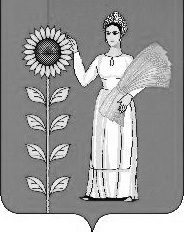 СОВЕТ ДЕПУТАТОВ СЕЛЬСКОГО ПОСЕЛЕНИЯТАЛИЦКИЙ СЕЛЬСОВЕТДОБРИНСКОГО МУНИЦИПАЛЬНОГО РАЙОНА ЛИПЕЦКОЙ ОБЛАСТИРОССИЙСКОЙ ФЕДЕРАЦИИ47-я сессия  IV созываР Е Ш Е Н И Е 02.02.2015г.                        с. Талицкий Чамлык                             № 127-рс«Об утверждении Прогнозного плана приватизации муниципального имущества сельского поселения Талицкий сельсовет Добринского муниципального района на 2015 год»        Рассмотрев представленный администрацией сельского поселения Талицкий сельсовет проект решения «Об утверждении прогнозного плана приватизации муниципального имущества сельского поселения Талицкий сельсовет на 2015 год», руководствуясь Федеральным Законом от 21.12.2001 года № 178-ФЗ «О приватизации государственного и муниципального имущества», Федеральным Законом от 26.07.2006г. № 135-ФЗ « О защите конкуренции», Положением «О порядке приватизации муниципального имущества сельского поселения Талицкий сельсовет», утвержденным решением 30-ой сессии районного Совета депутатов от 24.06.2009 года № 104-рс, учитывая решения постоянных комиссий, Совет депутатов сельского поселения РЕШИЛ:Утвердить Прогнозный план приватизации муниципального имущества сельского поселения Талицкий сельсовет на 2015 год, (прилагается).Направить указанный нормативный  правовой акт главе сельского поселения для подписания и официального обнародования.Настоящее решение вступает в силу со дня его официального обнародования.Председатель Совета депутатовсельского поселения Талицкий сельсовет                                 И.В.Мочалов                                                                                                                               УТВЕРЖДЕНрешением Совета депутатов сельского поселения Талицкий сельсовет от 03.02.2015г. №127-рсПредседательСовета депутатов сельского поселения Талицкий сельсовет______________  И.В. Мочалов  ПРОГНОЗНЫЙ ПЛАН приватизации муниципального имущества сельского поселения Талицкий сельсовет Добринского муниципального района на 2015 годГлава сельского поселения Талицкий сельсовет                                                                                         И.В.Мочалов№ п/пБалансодержательНаименование имуществаМесто расположенияХарактеристика объектаСрок приватизации1Администрация сельского поселения Талицкий сельсовет Добринского муниципального районаЗдание омшаника с земельным участкомЛипецкая область, Добринский район, с. Чамлык-Никольское, ул. Заречная, дом № 12Гназначение: нежилое, общей площадью 136,8 кв.м., инвентарный номер: 1332н/18, литер: А,П/А,а, этажность: 1, в том числе земельный участокиз земель населенных пунктов,с разрешенным использованием – для иных видов разрешенного сельскохозяйственного использования в черте населенных (омшаник), площадью 162 кв.м., с кадастровым номером 48:04:1040141:9I квартал 2015 года2Администрация сельского поселения Талицкий сельсовет Добринского муниципального районаПятиквартирный жилой домЛипецкая область, Добринский район, с.Талицкий Чамлык, ул. Советская, дом № 33назначение: жилое, общей площадью 206,8 кв.м., литер: А, а, а1, а2, а3, 1936 года постройкиI квартал 2015 года3Администрация сельского поселения Талицкий сельсовет Добринского муниципального районаКирпичный жилой домЛипецкая область, Добринский район, с.Талицкий Чамлык, ул. Советская, дом № 80назначение: жилое, общей площадью 29,4 кв.м., литер: А, а, а1, 1917 года постройкиI квартал 2015 года